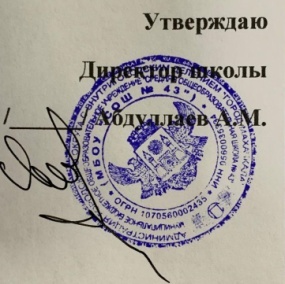 Дорожная карта по внедрению рабочей программы воспитания в «МБОУ СОШ №43»ПОЯСНИТЕЛЬНАЯ ЗАПИСКАСогласно Федеральному закону от 31.07.2020 № 304-ФЗ«О внесении изменений в Федеральный закон «Об образовании в Российской Федерации» по вопросам воспитания обучающихся», с 2021 года в состав основных образовательных программ школы должны входить рабочая программа воспитания и календарный план воспитательной работы.Программа воспитания опирается на базовые ценности российского общества: Родина, семья, дружба, взаимопомощь, спорт и здоровье, любовь к природе, стремление к знаниям, труд, личность.Результат освоения программы воспитания– это личностное развитие школьников, проявляющееся:в усвоении ими знаний основных норм, которые общество выработало на основе этих ценностей (то есть, в усвоении ими социально значимых знаний);в развитии их позитивных отношений к этим общественным ценностям (то есть в развитии их социально значимых отношений);в приобретении ими соответствующего этим ценностям опыта поведения, опыта применения сформированных знаний и отношений на практике (то есть в приобретении ими опыта осуществления социально значимых дел).Цель дорожной карты: организация мероприятий по разработке и внедрению программы воспитания в «МБОУ СОШ №43»Дорожная карта проекта «Программа воспитания в «МБОУ СОШ №43»представляет собой систему мероприятий по следующим направлениям:организационно-управленческое обеспечение;мероприятия содержательного характера;обсуждение проекта с участниками образовательных отношений;нормативно-правовое обеспечение;кадровое обеспечение;информационное обеспечение;мониторинг;финансовое обеспечение;материальное техническое обеспечение.ЭТАПЫ РЕАЛИЗАЦИИ ДОРОЖНОЙ КАРТЫ ПРОЕКТА 
«ПРОГРАММА ВОСПИТАНИЯ В «МБОУ СОШ №43»1 этап – планирование и подготовка: формирование рабочей группы по работе над проектом программы, изучение состояния воспитательного процесса в школе(сентябрь–октябрь 2021 года).2этап – разработка проекта программы воспитания (ноябрь 2021 года –апрель 2022 года).3 этап – нормативно-правовое обеспечение (создание новых и внесение изменений в существующие локальные акты школы, подписание договоров о взаимном сотрудничестве с социальными партнерами) (апрель 2021 года).4 этап – обсуждение и согласование проекта программы с участниками образовательных отношений: педсовет, органы ученического самоуправления, общешкольный родительский комитет, управляющий совет (май 2021 года).5 этап – разработка календарного плана воспитательной работы на 2021-22учебный год (май 2022 года).6 этап – изменение основной образовательной программы: включение программы воспитания в состав ООП по каждому уровню образования (июнь 2022 года).СИСТЕМА МЕРОПРИЯТИЙ ПО РЕАЛИЗАЦИИ ДОРОЖНОЙ КАРТЫ ПРОЕКТА«ПРОГРАММА ВОСПИТАНИЯ В МБОУ «СОШ №43»№Наименование целевого направления по реализации проектаНаименование целевого направления по реализации проектаНаименование целевого направления по реализации проектаНаименование целевого направления по реализации проектаОтветственный за исполнение мероприятия№МероприятиеРезультатСрок реализацииСрок реализацииОтветственный за исполнение мероприятия№МероприятиеРезультатДата началаДата окончанияОтветственный за исполнение мероприятияОрганизационно-управленческое обеспечениеОрганизационно-управленческое обеспечениеОрганизационно-управленческое обеспечениеОрганизационно-управленческое обеспечениеОрганизационно-управленческое обеспечение1Создание рабочей группы по работе над проектом программы воспитанияПриказАвгуст 2021 годаСентябрь Директор2Изучение состояния воспитательного процесса МБОУ «СОШ №43»Аналитическая справкаАвгуст 2021 годаСентябрь 2021 годаЗаместитель директора по ВР3Мониторинг образовательных запросов обучающихся и их родителейАнкетированиеСентябрь 2021 годаОктябрь 2021 годаСоциальный педагог4Планирование совместной работы с социальными партнерамиПредварительные договоры с учреждениями культуры, дополнительного образования об организации совместной деятельностиСентябрь 2021 годаМай 2022 годаЗаместитель директора по ВР5Проведение педагогического мониторингового исследования по направлениям:педагогическое управление воспитательным процессом;уровень воспитанности учащихся;Аналитическая справкаСентябрь 2021 годаОктябрь 2021 годаПедагог-психолог.Заместитель директора по ВРМероприятия содержательного характераМероприятия содержательного характераМероприятия содержательного характераМероприятия содержательного характераМероприятия содержательного характераМероприятия содержательного характера6Разработка проекта программыПроект программы воспитанияНоябрь 2021 годаАпрель 2022 годаЗаместитель директора по ВР6.1Пояснительная записка проектаПроект пояснительной записки2 ноября 2021 года21 ноября 2021 годаЗаместитель директора по ВР6.2Раздел 1 «Особенности организуемого в школе воспитательного процесса»Проект содержательной части программы1 декабря 2021 года22 января 2022 годаЗаместитель директора по ВР6.3Раздел 2 «Цель и задачи воспитания»Проект содержательной части программы22 января 2022 года1 февраля 2022 годаЗаместитель директора по ВР6.4Раздел 3 «Виды, формы и содержание деятельности»Проект содержательной части программы1 февраля 2022 года9 апреля 2021 годаЗаместитель директора по ВР6.4.1.Инвариантные модули:«Классное руководство»;«Школьный урок»;«Курсы внеурочной деятельности»;«Работа с родителями»;«Самоуправление»;«Профориентация»Проект содержательной части программы1 февраля 2022 года1 марта 2022 годаЗаместитель директора по ВР6.4.2.Вариативные модули:«Ключевые общешкольные дела»;«Детские общественные объединения»;«Школьные медиа»;«Экскурсии, экспедиции, походы»;«Организация предметно-эстетической среды»Проект содержательной части программы10 марта 2022 года9 апреля 2022 годаЗаместитель директора по ВР6.5Раздел 4 «Основные направления самоанализа воспитательной работы»Проект содержательной части программы12 апреля 2022 года30 апреля 2022 годаЗаместитель директора по ВР7Разработка календарных планов мероприятий по различным направлениям программы воспитания для каждого уровня образованияКалендарный план воспитательной работы школы на 2022/23 учебный годМай 2022 годаИюнь 2022 годаЗаместитель директора по ВРОбсуждение проекта с участниками образовательных отношенийОбсуждение проекта с участниками образовательных отношенийОбсуждение проекта с участниками образовательных отношенийОбсуждение проекта с участниками образовательных отношенийОбсуждение проекта с участниками образовательных отношенийОбсуждение проекта с участниками образовательных отношений8Обсуждение проекта программы воспитания на педагогическом совете МБОУ«СОШ №43»Протокол заседания педагогического советаМай 2022 годаМай 2022 годаЗаместитель директора по ВР9Обсуждение проекта программы воспитания на общешкольном родительском собранииПротокол заседания общешкольного родительского собранияМай 2022 годаМай 2022 годаЗаместитель директора по ВР10Обсуждение проекта программы воспитания с советом школыПротокол заседания совета школыМай 2022 годаМай 2022 годаЗаместитель директора по ВР11Корректировка проекта в соответствии с решениями совета старшеклассников и общешкольного родительского собранияПроект программы воспитанияНормативно-правовое обеспечениеНормативно-правовое обеспечениеНормативно-правовое обеспечениеНормативно-правовое обеспечениеНормативно-правовое обеспечениеНормативно-правовое обеспечение12Разработка локальных актов, регламентирующих деятельность МБОУ «СОШ №43»по реализации программы воспитанияЛокальные актыАпрель 2021 годаАпрель 2021 годаЗаместитель директора по ВР13Подписание договоров с учреждениями культуры, дополнительного образования об организации совместной деятельностиДоговоры с учреждениями культуры, дополнительного образования об организации совместной деятельностиСентябрь 2021 годаИюнь 2022 годаДиректор14Внесение программы воспитания в состав ООП НОО, ООО, СООПриказ о внесении изменений в ООП НОО, ООО, СООИюнь 2022 годаИюнь 2022 годаДиректорКадровое обеспечениеКадровое обеспечениеКадровое обеспечениеКадровое обеспечениеКадровое обеспечениеКадровое обеспечение15Создание и совершенствование системы подготовки, повышения квалификации и переподготовки кадров в области воспитания и дополнительного образованияПлан повышения квалификации и переподготовки педагогов.Отчет о реализации планаСентябрь 2021 годаИюль 2022 годаЗаместитель директора по УВР16Организация методических семинаров для педагогов по реализации программы воспитания МБОУ «СОШ №43»План ШМО классных руководителей.Отчет о реализации плана.Аналитические справки по итогам проведения семинаровСентябрь 2021 годаИюнь 2022 годаЗаместитель директора по ВР17Привлечение специалистов непедагогического профиля, а также родительской общественности к воспитательной работе в школеАналитическая справкаНоябрь 2021 годаМай 2022 годаДиректор18Совершенствование системы стимулирования и мотивации педагогических работников к воспитательной работеПротокол заседания комиссии по стимулирующим выплатамНоябрь 2021 годаМай 2022 годаДиректорИнформационное обеспечениеИнформационное обеспечениеИнформационное обеспечениеИнформационное обеспечениеИнформационное обеспечениеИнформационное обеспечение19Размещение проекта программы воспитания в МБОУ «СОШ №43»на официальном сайте школыСайт школыФевраль 2022 годаФевраль 2022 годаЗаместитель директора по информационным технологиям20Размещение основной образовательной программы, включающей программу воспитания в МБОУ «СОШ №43», на официальном сайте школыСайт школыИюнь 2022 годаИюнь 2022 годаЗаместитель директора по информационным технологиям21Размещение на сайте календарных планов воспитательной работы на 2021/22 учебный годСайт школыИюнь 2022 годаИюнь 2022 годаЗаместитель директора по информационным технологиямМониторингМониторингМониторингМониторингМониторингМониторинг22Разработка системы оценки планируемых результатов программы воспитания (через систему учета индивидуальных достижений обучающихся, участие обучающихся в проектной деятельности, практических и творческих работах)Проект программы воспитания.Положение об учете индивидуальных достижений обучающихсяНоябрь 2021 годаФевраль 2022 годаЗаместитель директора по ВР23Проведение внутреннего мониторинга реализации дорожной карты проектаСправкаОдин раз в месяц в течение годаЗаместитель директора по ВРФинансовое обеспечениеФинансовое обеспечениеФинансовое обеспечениеФинансовое обеспечениеФинансовое обеспечениеФинансовое обеспечение24Осуществление финансового обеспечения за счет средств местного и федерального бюджетаФинансовый отчетПостоянноДиректор25Соискание грантовАналитическая справкаВ течение учебного годаЗаместитель директора по УВР26Привлечение спонсорской помощиФинансовый отчетВ течение учебного годаЗаместитель директора по АХЧМатериально-техническое обеспечениеМатериально-техническое обеспечениеМатериально-техническое обеспечениеМатериально-техническое обеспечениеМатериально-техническое обеспечениеМатериально-техническое обеспечение27Укрепление материально-технической базы МБОУ «СОШ №43» для реализации программыАналитическая справкаДекабрь 2021 годаИюнь 2022 годаЗаместитель директора по АХЧ